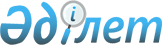 О создании государственных учреждений Комитета информации и архивов Министерства культуры, информации и спорта Республики КазахстанПостановление Правительства Республики Казахстан от 21 апреля 2004 года N 445




      Сноска. В заголовке и тексте слова "по управлению архивами и документацией Министерства культуры" заменены словами "информации и архивов Министерства культуры, информации и спорта Республики Казахстан" - постановлением Правительства РК от 29 октября 2004 г. 


 N 1130 


 . 


     

      Правительство Республики Казахстан постановляет:




      1. Создать государственные учреждения:



      1) Центральный государственный архив Комитета информации и архивов Министерства культуры, информации и спорта Республики Казахстан Республики Казахстан;



      2) Центральный государственный архив кинофотодокументов и звукозаписи Комитета информации и архивов Министерства культуры, информации и спорта Республики Казахстан Республики Казахстан;



      3) Центральный государственный архив научно-технической документации Комитета информации и архивов Министерства культуры, информации и спорта Республики Казахстан Республики Казахстан;



      4) Центральная лаборатория микрофотокопирования и реставрации документальных материалов государственных архивов Комитета информации и архивов Министерства культуры, информации и спорта Республики Казахстан Республики Казахстан;



      5) Центр научно-технической информации по документоведению и архивному делу Комитета информации и архивов Министерства культуры, информации и спорта Республики Казахстан Республики Казахстан.




      2. Определить, что финансирование указанных в пункте 1 настоящего постановления государственных учреждений осуществляется за счет и в пределах средств, предусмотренных в республиканском бюджете Министерству культуры Республики Казахстан.




      3. Министерству культуры Республики Казахстан в установленном законодательством порядке:



      1) обеспечить утверждение уставов указанных государственных учреждений, их государственную регистрацию в органах юстиции;



      2) принять иные меры по реализации настоящего постановления. 




      4. 


(Пункт 4 утратил силу - постановлением Правительства РК от 29 октября 2004 г. 


 N 1130 


)


      




      5. Настоящее постановление вступает в силу со дня подписания.


      Премьер-Министр




      Республики Казахстан


Приложение             



к постановлению Правительства    



Республики Казахстан        



от 21 апреля 2004 года N№445     

Утвержден              



постановлением Правительства    



Республики Казахстан        



от 7 мая 1999 года N№543      




 


Перечень






организаций, находящихся в ведении






Комитета по управлению архивами и документацией






Министерства культуры Республики Казахстан


     

                        Государственные учреждения

      1. Центральный государственный архив Комитета по управлению архивами и документацией Министерства культуры Республики Казахстан.

      2. Центральный государственный архив кинофотодокументов и звукозаписи Комитета по управлению архивами и документацией Министерства культуры Республики Казахстан.

      3. Центральный государственный архив научно-технической документации Комитета по управлению архивами и документацией Министерства культуры Республики Казахстан.

      4. Центральная лаборатория микрофотокопирования и реставрации документальных материалов государственных архивов Комитета по управлению архивами и документацией Министерства культуры Республики Казахстан.

      5. Центр научно-технической информации по документоведению и архивному делу Комитета по управлению архивами и документацией Министерства культуры Республики Казахстан.

					© 2012. РГП на ПХВ «Институт законодательства и правовой информации Республики Казахстан» Министерства юстиции Республики Казахстан
				